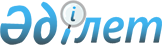 Қазақстан Республикасы Үкіметінің 2003 жылғы 17 қаңтардағы N 45 қаулысына өзгерістер енгізу туралыҚазақстан Республикасы Үкіметінің 2005 жылғы 13 шілдедегі N 725 Қаулысы

      Қазақстан Республикасының Үкіметі  ҚАУЛЫ ЕТЕДІ: 

      1. "Режимдік аумақтардың аймақтарын пайдалану тәртібі туралы" Қазақстан Республикасы Үкіметінің 2003 жылғы 17 қаңтардағы N 45  қаулысына  (Қазақстан Республикасының ПҮКЖ-ы, 2003 ж., N 1, 15-құжат) мынадай өзгерістер енгізілсін:       көрсетілген қаулымен бекітілген Режимдік аумақтардың аймақтарын пайдалану ережесінде: 

      4-тармақтың төртінші абзацында: 

      "су ресурстарын басқару жөніндегі уәкілетті мемлекеттік органның ұсынысы бойынша" деген сөздер "су қорын пайдалану және қорғау саласындағы уәкілетті органмен келісім бойынша" деген сөздермен ауыстырылсын;       "Су қорғау аймақтары мен белдеулері туралы ережеге" деген сөздер "Су қорғау аймақтары мен белдеулерін белгілеу ережесіне" деген сөздермен ауыстырылсын. 

      2. Осы қаулы қол қойылған күнінен бастап қолданысқа енгізіледі.        Қазақстан Республикасының 

      Премьер-Министрі 
					© 2012. Қазақстан Республикасы Әділет министрлігінің «Қазақстан Республикасының Заңнама және құқықтық ақпарат институты» ШЖҚ РМК
				